           Описание   динамической   игры на активизацию                        кинестетического  восприятия.                                                                Выполнила:                                                                               Мордовина Оксана Евгеньевна                                                           Нижний Новгород                                                                  2015 г.  Игра:  волшебные  камушки.  Возрастная направленность:  младший возраст с 2 до 3 лет.Цель: обогащать  чувственный  опыт  детей,  обследуя  пред- меты, выделять их цвет,  величину, умение сотрудничать со взрослым.Задачи: - развивать тактильно-кинестетические ощущения           -формировать умение различать предметы по форме .           -упражнять в установлении сходства  между предметами  имеющими  одинаковый  цвет.            -развивать  внимание, воображение, память, мелкую моторику рук.            -расширять  словарный  запас  ребёнка.Материал:    мешочек из плотной ткани.                                                                                                  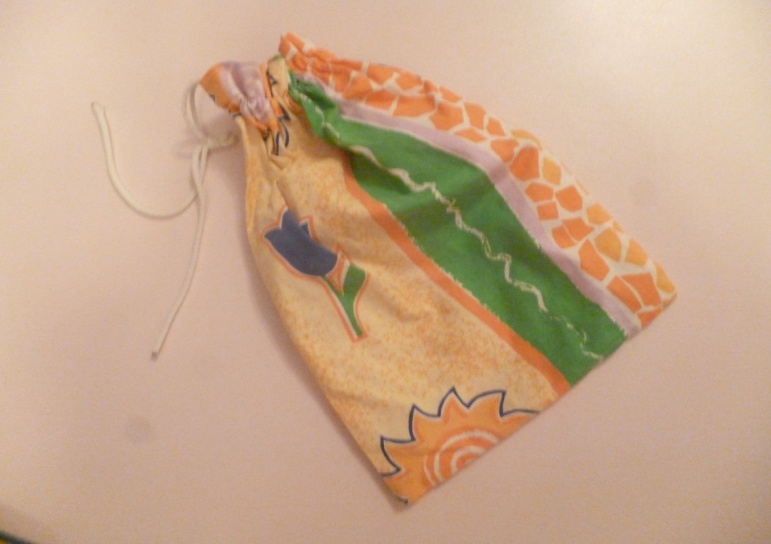                                        блоки    Дьеныша 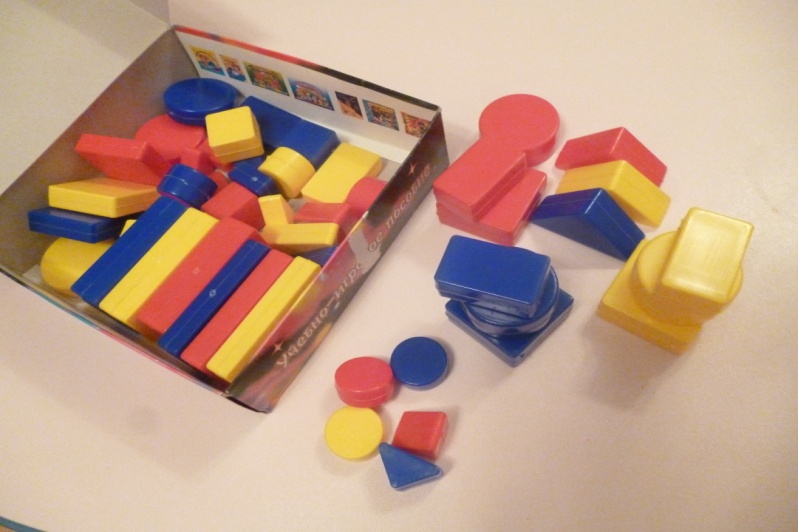                                           мягкие   модули 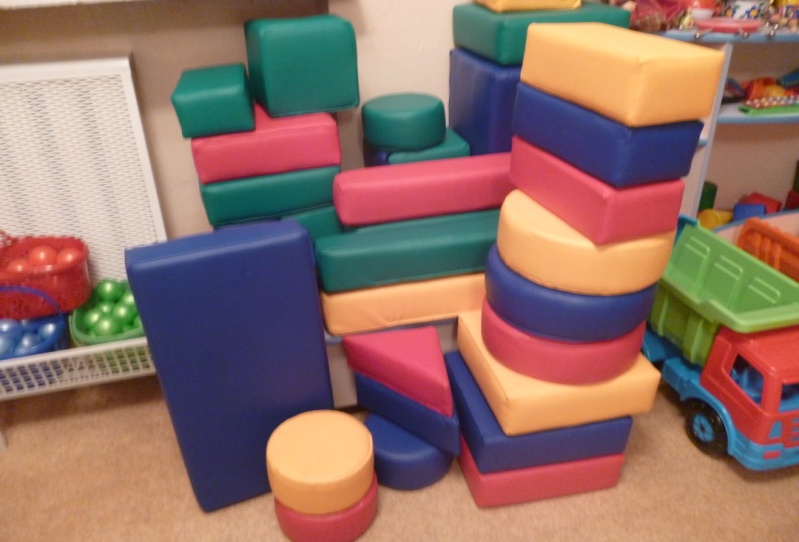 Содержание:В мешочек  кладём  блоки по цвету и форме соответствую-щие  разложенным на полу модулям. 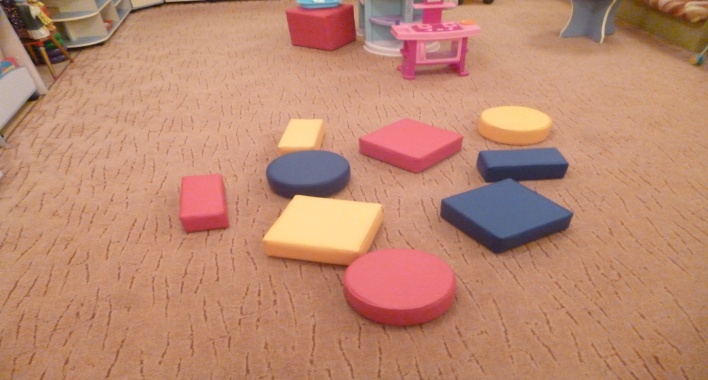 Игровое  упражнение:          Ребята мы сегодня с вами   побываем на берегу речки                                                                                            Можно включить звуки воды( почти у каждого воспитателя имеется диск звуки природы).    Воспитатель:                           -Ой ,посмотрите сколько на берегу много камушков ,какие они все разные.                                                            Предлагаю детям подняться на носочки и пройтись по бережку около камушков.                                                                 -Пойдём по бережку  гулять !                                                           -По камушкам, по камушкам, по камушкам  пойдём, по камушкам, по камушкам, к водичке подойдём .                                           -Посмотрите что у меня есть.( Показываю мешочек в который положила такие же по цвету и форме блоки  Дьеныша, как и на полу модули.)-В моём мешочке тоже камушки , но только маленькие, не такие большие,  как на нашем берегу.                                            - Люба достань камушек из мешочка.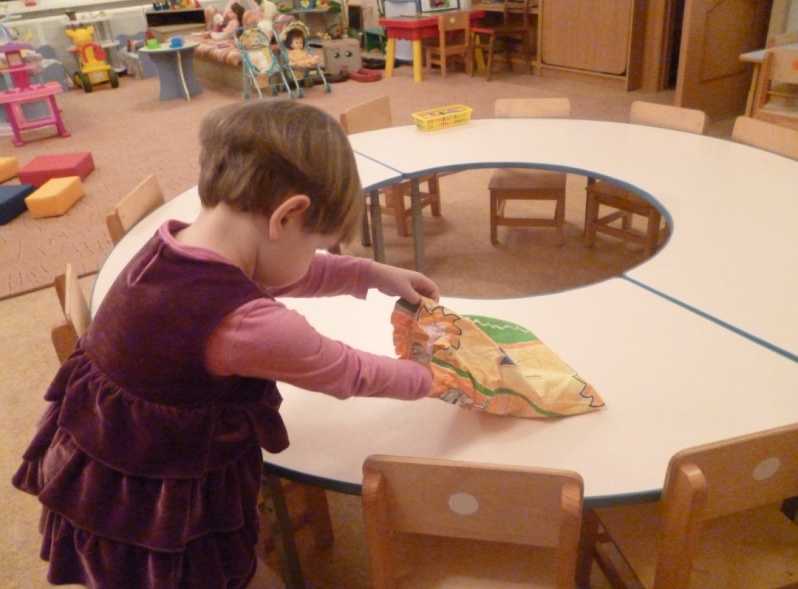 -Покажи его ребяткам! Ват какой камушек у  Любы! -Любочка! Скажи каким цветом твой камушек.- Попробуй найти на берегу речки  такой же камушек , только большой.               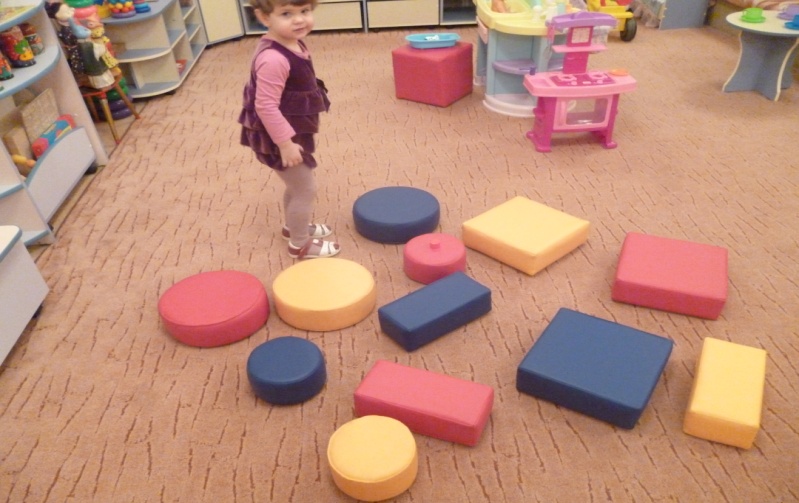       Все дети по очереди достают из мешочка по блоку называют цвет. Находят на полу соответствующий модуль и накладывают на него блок.    Игру можно  постоянно усложнять добавляя новую форму и цвет .Можно добавить  модули на полу ,а в мешочке нет,или наоборот. Добавить цвет.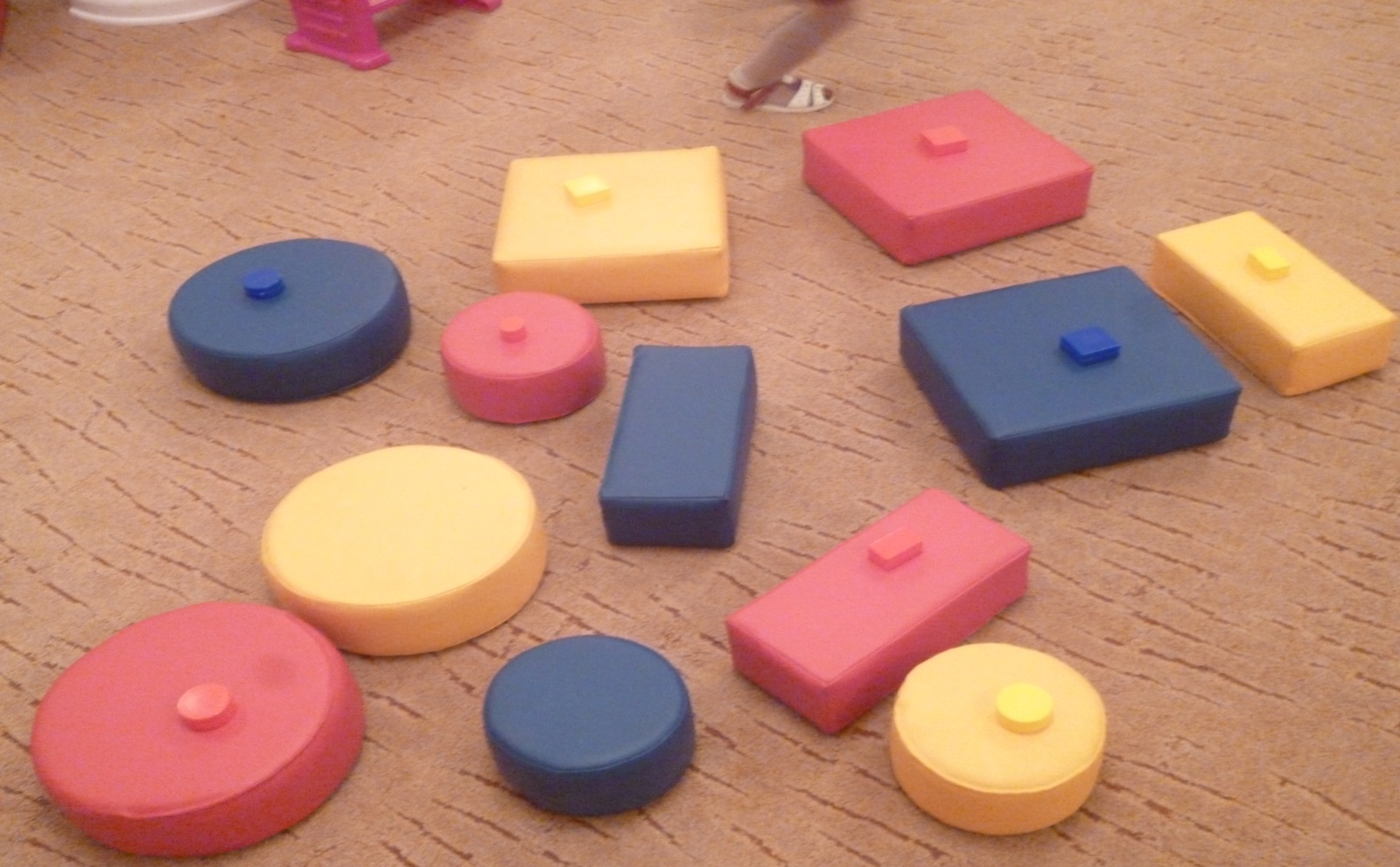       Детки от игры в  восторге,  ждут очередного похода на речку!